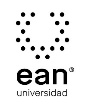 FICHA TÉCNICA DE CONSTRUCCIÓN DEL ÍTEMFICHA TÉCNICA DE CONSTRUCCIÓN DEL ÍTEMNo. Ítem: 1No. Ítem: 1No. Ítem: 1DATOS DEL ÍTEMDATOS DEL ÍTEMDATOS DEL AUTORPrograma académico: EconomíaPrograma académico: EconomíaPrueba: Pensamiento EconómicoPrueba: Pensamiento EconómicoPrueba: Pensamiento EconómicoPrueba: Pensamiento EconómicoPrueba: Pensamiento EconómicoPrueba: Pensamiento EconómicoÍTEM: COMPETENCIA ESPECÍFICA, CONTEXTO, ENUNCIADO Y OPCIONES DE RESPUESTAÍTEM: COMPETENCIA ESPECÍFICA, CONTEXTO, ENUNCIADO Y OPCIONES DE RESPUESTAÍTEM: COMPETENCIA ESPECÍFICA, CONTEXTO, ENUNCIADO Y OPCIONES DE RESPUESTACompetencia específica señalada en el syllabus, que evalúa este ítem:Maneja con propiedad las teorías de los principales exponentes de la escuela clásica de pensamiento económico.Competencia específica señalada en el syllabus, que evalúa este ítem:Maneja con propiedad las teorías de los principales exponentes de la escuela clásica de pensamiento económico.Competencia específica señalada en el syllabus, que evalúa este ítem:Maneja con propiedad las teorías de los principales exponentes de la escuela clásica de pensamiento económico.CONTEXTO - Caso - situación problémica:A usted que acaba de concluir la unidad de estudio pensamiento económico, le piden en un encuentro de estudiantes de economía que haga claridad respecto del uso que Aristóteles le dio a la palabra griega oikonomía, la cual empleaba para referirse a la administración de la casa y el hogar, frente a la que usaba para referirse a problemas que nosotros consideramos económicos.CONTEXTO - Caso - situación problémica:A usted que acaba de concluir la unidad de estudio pensamiento económico, le piden en un encuentro de estudiantes de economía que haga claridad respecto del uso que Aristóteles le dio a la palabra griega oikonomía, la cual empleaba para referirse a la administración de la casa y el hogar, frente a la que usaba para referirse a problemas que nosotros consideramos económicos.CONTEXTO - Caso - situación problémica:A usted que acaba de concluir la unidad de estudio pensamiento económico, le piden en un encuentro de estudiantes de economía que haga claridad respecto del uso que Aristóteles le dio a la palabra griega oikonomía, la cual empleaba para referirse a la administración de la casa y el hogar, frente a la que usaba para referirse a problemas que nosotros consideramos económicos.ENUNCIADO:Para orientar su intervención, usted rápidamente señala que para este último caso, Aristóteles usó la palabra griega:ENUNCIADO:Para orientar su intervención, usted rápidamente señala que para este último caso, Aristóteles usó la palabra griega:ENUNCIADO:Para orientar su intervención, usted rápidamente señala que para este último caso, Aristóteles usó la palabra griega:Opciones de respuesta
a. Dicotomía.b. Crematística.c. Economía.d. Política.Opciones de respuesta
a. Dicotomía.b. Crematística.c. Economía.d. Política.Opciones de respuesta
a. Dicotomía.b. Crematística.c. Economía.d. Política.Opciones de respuesta
a. Dicotomía.b. Crematística.c. Economía.d. Política.Opciones de respuesta
a. Dicotomía.b. Crematística.c. Economía.d. Política.Opciones de respuesta
a. Dicotomía.b. Crematística.c. Economía.d. Política.Opciones de respuesta
a. Dicotomía.b. Crematística.c. Economía.d. Política.Opciones de respuesta
a. Dicotomía.b. Crematística.c. Economía.d. Política.Opciones de respuesta
a. Dicotomía.b. Crematística.c. Economía.d. Política.JUSTIFICACIÓN DE OPCIONES DE RESPUESTAJUSTIFICACIÓN DE OPCIONES DE RESPUESTAJUSTIFICACIÓN DE OPCIONES DE RESPUESTAa. Dicotomía.  Por qué NO es a: porque dicotomía se refiere a una disyuntiva entre dos opciones conceptualmente antagónicas.a. Dicotomía.  Por qué NO es a: porque dicotomía se refiere a una disyuntiva entre dos opciones conceptualmente antagónicas.a. Dicotomía.  Por qué NO es a: porque dicotomía se refiere a una disyuntiva entre dos opciones conceptualmente antagónicas.c. Economía. Por qué NO es c: porque esta es la palabra que usamos hoy.c. Economía. Por qué NO es c: porque esta es la palabra que usamos hoy.c. Economía. Por qué NO es c: porque esta es la palabra que usamos hoy.d. Política.Por qué NO es d: porque esta es una ciencia social con objetivos diferentes a los de la economía.d. Política.Por qué NO es d: porque esta es una ciencia social con objetivos diferentes a los de la economía.d. Política.Por qué NO es d: porque esta es una ciencia social con objetivos diferentes a los de la economía.CLAVE Y JUSTIFICACIÓN.La clave es b.  Crematística. PORQUE esta fue la palabra que usó Aristóteles en su texto Política para referirse a asuntos que hoy consideramos económicos.   CLAVE Y JUSTIFICACIÓN.La clave es b.  Crematística. PORQUE esta fue la palabra que usó Aristóteles en su texto Política para referirse a asuntos que hoy consideramos económicos.   CLAVE Y JUSTIFICACIÓN.La clave es b.  Crematística. PORQUE esta fue la palabra que usó Aristóteles en su texto Política para referirse a asuntos que hoy consideramos económicos.   ESPECIFICACIONES DE DISEÑO: DIBUJOS, ECUACIONES Y / O GRÁFICOS:ESPECIFICACIONES DE DISEÑO: DIBUJOS, ECUACIONES Y / O GRÁFICOS:ESPECIFICACIONES DE DISEÑO: DIBUJOS, ECUACIONES Y / O GRÁFICOS:FICHA TÉCNICA DE CONSTRUCCIÓN DEL ÍTEMFICHA TÉCNICA DE CONSTRUCCIÓN DEL ÍTEMNo. Ítem: 2No. Ítem: 2No. Ítem: 2DATOS DEL ÍTEMDATOS DEL ÍTEMDATOS DEL AUTORPrograma académico: EconomíaPrograma académico: EconomíaPrueba: Pensamiento EconómicoPrueba: Pensamiento EconómicoPrueba: Pensamiento EconómicoPrueba: Pensamiento EconómicoPrueba: Pensamiento EconómicoPrueba: Pensamiento EconómicoÍTEM: COMPETENCIA ESPECÍFICA, CONTEXTO, ENUNCIADO Y OPCIONES DE RESPUESTAÍTEM: COMPETENCIA ESPECÍFICA, CONTEXTO, ENUNCIADO Y OPCIONES DE RESPUESTAÍTEM: COMPETENCIA ESPECÍFICA, CONTEXTO, ENUNCIADO Y OPCIONES DE RESPUESTACompetencia específica señalada en el syllabus, que evalúa este ítem:Maneja con propiedad las teorías de los principales exponentes de la escuela clásica de pensamiento económico.Competencia específica señalada en el syllabus, que evalúa este ítem:Maneja con propiedad las teorías de los principales exponentes de la escuela clásica de pensamiento económico.Competencia específica señalada en el syllabus, que evalúa este ítem:Maneja con propiedad las teorías de los principales exponentes de la escuela clásica de pensamiento económico.CONTEXTO - Caso - situación problémica:Es claro en la historia del pensamiento económico que para David Ricardo el problema de interpretación de la teoría del valor trabajo en La Riqueza de las Naciones, surge cuando Adam Smith establece otra base de medida y así habla algunas veces del trigo y otras del trabajo como tipo de medida, no de la cantidad de trabajo empleada en la producción de cualquier objeto, sino de la cantidad que puede ser demandada por ese objeto en el mercado.CONTEXTO - Caso - situación problémica:Es claro en la historia del pensamiento económico que para David Ricardo el problema de interpretación de la teoría del valor trabajo en La Riqueza de las Naciones, surge cuando Adam Smith establece otra base de medida y así habla algunas veces del trigo y otras del trabajo como tipo de medida, no de la cantidad de trabajo empleada en la producción de cualquier objeto, sino de la cantidad que puede ser demandada por ese objeto en el mercado.CONTEXTO - Caso - situación problémica:Es claro en la historia del pensamiento económico que para David Ricardo el problema de interpretación de la teoría del valor trabajo en La Riqueza de las Naciones, surge cuando Adam Smith establece otra base de medida y así habla algunas veces del trigo y otras del trabajo como tipo de medida, no de la cantidad de trabajo empleada en la producción de cualquier objeto, sino de la cantidad que puede ser demandada por ese objeto en el mercado.ENUNCIADO:No obstante, usted argumenta que según Jimena Hurtado, el problema se puede centrar en que Smith en ninguna parte hace la equivalencia entre:ENUNCIADO:No obstante, usted argumenta que según Jimena Hurtado, el problema se puede centrar en que Smith en ninguna parte hace la equivalencia entre:ENUNCIADO:No obstante, usted argumenta que según Jimena Hurtado, el problema se puede centrar en que Smith en ninguna parte hace la equivalencia entre:Opciones de respuesta
a. Trabajo concreto y trabajo abstracto.b. Valor de uso y valor de cambio.c. Trabajo comandado y trabajo incorporado.d. Precio natural y precio de mercado.Opciones de respuesta
a. Trabajo concreto y trabajo abstracto.b. Valor de uso y valor de cambio.c. Trabajo comandado y trabajo incorporado.d. Precio natural y precio de mercado.Opciones de respuesta
a. Trabajo concreto y trabajo abstracto.b. Valor de uso y valor de cambio.c. Trabajo comandado y trabajo incorporado.d. Precio natural y precio de mercado.Opciones de respuesta
a. Trabajo concreto y trabajo abstracto.b. Valor de uso y valor de cambio.c. Trabajo comandado y trabajo incorporado.d. Precio natural y precio de mercado.Opciones de respuesta
a. Trabajo concreto y trabajo abstracto.b. Valor de uso y valor de cambio.c. Trabajo comandado y trabajo incorporado.d. Precio natural y precio de mercado.Opciones de respuesta
a. Trabajo concreto y trabajo abstracto.b. Valor de uso y valor de cambio.c. Trabajo comandado y trabajo incorporado.d. Precio natural y precio de mercado.Opciones de respuesta
a. Trabajo concreto y trabajo abstracto.b. Valor de uso y valor de cambio.c. Trabajo comandado y trabajo incorporado.d. Precio natural y precio de mercado.Opciones de respuesta
a. Trabajo concreto y trabajo abstracto.b. Valor de uso y valor de cambio.c. Trabajo comandado y trabajo incorporado.d. Precio natural y precio de mercado.Opciones de respuesta
a. Trabajo concreto y trabajo abstracto.b. Valor de uso y valor de cambio.c. Trabajo comandado y trabajo incorporado.d. Precio natural y precio de mercado.JUSTIFICACIÓN DE OPCIONES DE RESPUESTAJUSTIFICACIÓN DE OPCIONES DE RESPUESTAJUSTIFICACIÓN DE OPCIONES DE RESPUESTAa. Trabajo concreto y trabajo abstracto.Por qué NO es a: porque estas son categorías utilizadas exclusivamente por Marx.a. Trabajo concreto y trabajo abstracto.Por qué NO es a: porque estas son categorías utilizadas exclusivamente por Marx.a. Trabajo concreto y trabajo abstracto.Por qué NO es a: porque estas son categorías utilizadas exclusivamente por Marx.b. Valor de uso y valor de cambio. Por qué NO es b: porque estos conceptos los define claramente Smith en la Riqueza de las Naciones.b. Valor de uso y valor de cambio. Por qué NO es b: porque estos conceptos los define claramente Smith en la Riqueza de las Naciones.b. Valor de uso y valor de cambio. Por qué NO es b: porque estos conceptos los define claramente Smith en la Riqueza de las Naciones.d. Precio Natural y precio de mercado.Por qué NO es d: porque estos conceptos son utilizados y clarificados en la obra de Smith.d. Precio Natural y precio de mercado.Por qué NO es d: porque estos conceptos son utilizados y clarificados en la obra de Smith.d. Precio Natural y precio de mercado.Por qué NO es d: porque estos conceptos son utilizados y clarificados en la obra de Smith.CLAVE Y JUSTIFICACIÓN.La clave es c. Trabajo comandado y trabajo incorporado. PORQUE estos conceptos son los que señalan diferentes autores que no quedaron definidos en forma precisa por Smith.CLAVE Y JUSTIFICACIÓN.La clave es c. Trabajo comandado y trabajo incorporado. PORQUE estos conceptos son los que señalan diferentes autores que no quedaron definidos en forma precisa por Smith.CLAVE Y JUSTIFICACIÓN.La clave es c. Trabajo comandado y trabajo incorporado. PORQUE estos conceptos son los que señalan diferentes autores que no quedaron definidos en forma precisa por Smith.ESPECIFICACIONES DE DISEÑO: DIBUJOS, ECUACIONES Y / O GRÁFICOS:ESPECIFICACIONES DE DISEÑO: DIBUJOS, ECUACIONES Y / O GRÁFICOS:ESPECIFICACIONES DE DISEÑO: DIBUJOS, ECUACIONES Y / O GRÁFICOS:FICHA TÉCNICA DE CONSTRUCCIÓN DEL ÍTEMFICHA TÉCNICA DE CONSTRUCCIÓN DEL ÍTEMNo. Ítem: 3No. Ítem: 3No. Ítem: 3DATOS DEL ÍTEMDATOS DEL ÍTEMDATOS DEL AUTORPrograma académico: EconomíaPrograma académico: EconomíaPrueba: Pensamiento EconómicoPrueba: Pensamiento EconómicoPrueba: Pensamiento EconómicoPrueba: Pensamiento EconómicoPrueba: Pensamiento EconómicoPrueba: Pensamiento EconómicoÍTEM: COMPETENCIA ESPECÍFICA, CONTEXTO, ENUNCIADO Y OPCIONES DE RESPUESTAÍTEM: COMPETENCIA ESPECÍFICA, CONTEXTO, ENUNCIADO Y OPCIONES DE RESPUESTAÍTEM: COMPETENCIA ESPECÍFICA, CONTEXTO, ENUNCIADO Y OPCIONES DE RESPUESTACompetencia específica señalada en el syllabus, que evalúa este ítem:Maneja con propiedad las teorías de los principales exponentes de la escuela de pensamiento económico clásico.Competencia específica señalada en el syllabus, que evalúa este ítem:Maneja con propiedad las teorías de los principales exponentes de la escuela de pensamiento económico clásico.Competencia específica señalada en el syllabus, que evalúa este ítem:Maneja con propiedad las teorías de los principales exponentes de la escuela de pensamiento económico clásico.CONTEXTO - Caso - situación problémica:Todo economista tiene dentro de su proceso de formación en el área de pensamiento económico, la necesidad de revisar la teoría marxista del valor, de la cual se hace necesario apropiar algunas categorías económicas en términos de Marx. CONTEXTO - Caso - situación problémica:Todo economista tiene dentro de su proceso de formación en el área de pensamiento económico, la necesidad de revisar la teoría marxista del valor, de la cual se hace necesario apropiar algunas categorías económicas en términos de Marx. CONTEXTO - Caso - situación problémica:Todo economista tiene dentro de su proceso de formación en el área de pensamiento económico, la necesidad de revisar la teoría marxista del valor, de la cual se hace necesario apropiar algunas categorías económicas en términos de Marx. ENUNCIADO:Para demostrar lo anterior, usted prepara una charla para sus compañeros de primer semestre, empezando por aclarar que existe una relación directa entre fetichismo de la mercancía y:ENUNCIADO:Para demostrar lo anterior, usted prepara una charla para sus compañeros de primer semestre, empezando por aclarar que existe una relación directa entre fetichismo de la mercancía y:ENUNCIADO:Para demostrar lo anterior, usted prepara una charla para sus compañeros de primer semestre, empezando por aclarar que existe una relación directa entre fetichismo de la mercancía y:Opciones de respuesta
a. Enajenación.b. Modo de producción.c. Dominación.d. Dictadura del proletariado.Opciones de respuesta
a. Enajenación.b. Modo de producción.c. Dominación.d. Dictadura del proletariado.Opciones de respuesta
a. Enajenación.b. Modo de producción.c. Dominación.d. Dictadura del proletariado.Opciones de respuesta
a. Enajenación.b. Modo de producción.c. Dominación.d. Dictadura del proletariado.Opciones de respuesta
a. Enajenación.b. Modo de producción.c. Dominación.d. Dictadura del proletariado.Opciones de respuesta
a. Enajenación.b. Modo de producción.c. Dominación.d. Dictadura del proletariado.Opciones de respuesta
a. Enajenación.b. Modo de producción.c. Dominación.d. Dictadura del proletariado.Opciones de respuesta
a. Enajenación.b. Modo de producción.c. Dominación.d. Dictadura del proletariado.Opciones de respuesta
a. Enajenación.b. Modo de producción.c. Dominación.d. Dictadura del proletariado.JUSTIFICACIÓN DE OPCIONES DE RESPUESTAJUSTIFICACIÓN DE OPCIONES DE RESPUESTAJUSTIFICACIÓN DE OPCIONES DE RESPUESTAb. Modo de producción.Por qué NO es b: porque en el contexto marxista el modo de producción corresponde a una etapa del desarrollo del capitalismo, mientras que fetichismo de la mercancía se refiere a una actitud de las personas frente a las mercancías.b. Modo de producción.Por qué NO es b: porque en el contexto marxista el modo de producción corresponde a una etapa del desarrollo del capitalismo, mientras que fetichismo de la mercancía se refiere a una actitud de las personas frente a las mercancías.b. Modo de producción.Por qué NO es b: porque en el contexto marxista el modo de producción corresponde a una etapa del desarrollo del capitalismo, mientras que fetichismo de la mercancía se refiere a una actitud de las personas frente a las mercancías.c. Dominación.Por qué NO es c: porque esta categoría se refiere a una forma de establecer las relaciones económicas entre países dominantes y países dominados y no a una relación entre las personas y las mercancías.c. Dominación.Por qué NO es c: porque esta categoría se refiere a una forma de establecer las relaciones económicas entre países dominantes y países dominados y no a una relación entre las personas y las mercancías.c. Dominación.Por qué NO es c: porque esta categoría se refiere a una forma de establecer las relaciones económicas entre países dominantes y países dominados y no a una relación entre las personas y las mercancías.d. Dictadura del proletariado.Por qué NO es d: porque este título califica a un proceso intermedio en la consolidación del socialismo y no tiene nada que ver con el fetichismo de la mercancía que califica la actitud de las personas ante las mercancías.d. Dictadura del proletariado.Por qué NO es d: porque este título califica a un proceso intermedio en la consolidación del socialismo y no tiene nada que ver con el fetichismo de la mercancía que califica la actitud de las personas ante las mercancías.d. Dictadura del proletariado.Por qué NO es d: porque este título califica a un proceso intermedio en la consolidación del socialismo y no tiene nada que ver con el fetichismo de la mercancía que califica la actitud de las personas ante las mercancías.CLAVE Y JUSTIFICACIÓN.La clave es a. PORQUE según Marx el hombre dentro del capitalismo adora la mercancía y por tanto se enajena en pos de ese ideal.CLAVE Y JUSTIFICACIÓN.La clave es a. PORQUE según Marx el hombre dentro del capitalismo adora la mercancía y por tanto se enajena en pos de ese ideal.CLAVE Y JUSTIFICACIÓN.La clave es a. PORQUE según Marx el hombre dentro del capitalismo adora la mercancía y por tanto se enajena en pos de ese ideal.ESPECIFICACIONES DE DISEÑO: DIBUJOS, ECUACIONES Y / O GRÁFICOS:ESPECIFICACIONES DE DISEÑO: DIBUJOS, ECUACIONES Y / O GRÁFICOS:ESPECIFICACIONES DE DISEÑO: DIBUJOS, ECUACIONES Y / O GRÁFICOS:FICHA TÉCNICA DE CONSTRUCCIÓN DEL ÍTEMFICHA TÉCNICA DE CONSTRUCCIÓN DEL ÍTEMNo. Ítem: 4No. Ítem: 4No. Ítem: 4DATOS DEL ÍTEMDATOS DEL ÍTEMDATOS DEL AUTORPrograma académico: EconomíaPrograma académico: EconomíaPrueba: Pensamiento EconómicoPrueba: Pensamiento EconómicoPrueba: Pensamiento EconómicoPrueba: Pensamiento EconómicoPrueba: Pensamiento EconómicoPrueba: Pensamiento EconómicoÍTEM: COMPETENCIA ESPECÍFICA, CONTEXTO, ENUNCIADO Y OPCIONES DE RESPUESTAÍTEM: COMPETENCIA ESPECÍFICA, CONTEXTO, ENUNCIADO Y OPCIONES DE RESPUESTAÍTEM: COMPETENCIA ESPECÍFICA, CONTEXTO, ENUNCIADO Y OPCIONES DE RESPUESTACompetencia específica señalada en el syllabus, que evalúa este ítem:Maneja con propiedad las teorías de los principales exponentes de la escuela de pensamiento económico clásico.Competencia específica señalada en el syllabus, que evalúa este ítem:Maneja con propiedad las teorías de los principales exponentes de la escuela de pensamiento económico clásico.Competencia específica señalada en el syllabus, que evalúa este ítem:Maneja con propiedad las teorías de los principales exponentes de la escuela de pensamiento económico clásico.CONTEXTO - Caso - situación problémica:Para Douglas North la forma de las relaciones contractuales que condicionan a la organización económica está influida por el Estado; primero con respecto a los distintos costes de oportunidad de los diferentes gobernados (lo que lleva a una estructura de derechos de propiedad que refleja el poder político de los grupos constituyentes) y segundo, con relación al coste para el gobernante de controlar los resultados económicos. Sujeto a estas cualificaciones, el Estado provee entonces la infraestructura de bienes públicos que fomenta la actividad económica. Las formas de organización voluntaria que se desarrollan dentro de este esquema dependerán de los precios relativos, del stock de tecnología y de los costes de aplicar formas alternativas de organización económica.CONTEXTO - Caso - situación problémica:Para Douglas North la forma de las relaciones contractuales que condicionan a la organización económica está influida por el Estado; primero con respecto a los distintos costes de oportunidad de los diferentes gobernados (lo que lleva a una estructura de derechos de propiedad que refleja el poder político de los grupos constituyentes) y segundo, con relación al coste para el gobernante de controlar los resultados económicos. Sujeto a estas cualificaciones, el Estado provee entonces la infraestructura de bienes públicos que fomenta la actividad económica. Las formas de organización voluntaria que se desarrollan dentro de este esquema dependerán de los precios relativos, del stock de tecnología y de los costes de aplicar formas alternativas de organización económica.CONTEXTO - Caso - situación problémica:Para Douglas North la forma de las relaciones contractuales que condicionan a la organización económica está influida por el Estado; primero con respecto a los distintos costes de oportunidad de los diferentes gobernados (lo que lleva a una estructura de derechos de propiedad que refleja el poder político de los grupos constituyentes) y segundo, con relación al coste para el gobernante de controlar los resultados económicos. Sujeto a estas cualificaciones, el Estado provee entonces la infraestructura de bienes públicos que fomenta la actividad económica. Las formas de organización voluntaria que se desarrollan dentro de este esquema dependerán de los precios relativos, del stock de tecnología y de los costes de aplicar formas alternativas de organización económica.ENUNCIADO:Lo que se expresa en el texto de North, para usted tiene un concepto preciso que lo engloba y es:ENUNCIADO:Lo que se expresa en el texto de North, para usted tiene un concepto preciso que lo engloba y es:ENUNCIADO:Lo que se expresa en el texto de North, para usted tiene un concepto preciso que lo engloba y es:Opciones de respuesta
a. Costo de oportunidad.b. Costo variable.c. Costo de transacción.d. Costo económico.Opciones de respuesta
a. Costo de oportunidad.b. Costo variable.c. Costo de transacción.d. Costo económico.Opciones de respuesta
a. Costo de oportunidad.b. Costo variable.c. Costo de transacción.d. Costo económico.Opciones de respuesta
a. Costo de oportunidad.b. Costo variable.c. Costo de transacción.d. Costo económico.Opciones de respuesta
a. Costo de oportunidad.b. Costo variable.c. Costo de transacción.d. Costo económico.Opciones de respuesta
a. Costo de oportunidad.b. Costo variable.c. Costo de transacción.d. Costo económico.Opciones de respuesta
a. Costo de oportunidad.b. Costo variable.c. Costo de transacción.d. Costo económico.Opciones de respuesta
a. Costo de oportunidad.b. Costo variable.c. Costo de transacción.d. Costo económico.Opciones de respuesta
a. Costo de oportunidad.b. Costo variable.c. Costo de transacción.d. Costo económico.JUSTIFICACIÓN DE OPCIONES DE RESPUESTAJUSTIFICACIÓN DE OPCIONES DE RESPUESTAJUSTIFICACIÓN DE OPCIONES DE RESPUESTAa. Costo de oportunidad.Por qué NO es a: porque este concepto no corresponde estrictamente al pensamiento de North.a. Costo de oportunidad.Por qué NO es a: porque este concepto no corresponde estrictamente al pensamiento de North.a. Costo de oportunidad.Por qué NO es a: porque este concepto no corresponde estrictamente al pensamiento de North.b. Costo variable.Por qué NO es b: porque este concepto se usa en la teoría microeconómica neoclásica de la producción.b. Costo variable.Por qué NO es b: porque este concepto se usa en la teoría microeconómica neoclásica de la producción.b. Costo variable.Por qué NO es b: porque este concepto se usa en la teoría microeconómica neoclásica de la producción.d. Costo económico.Por qué NO es d: porque es un término muy genérico en la teoría económica y nada específico para que quepa en los planteamientos de North.d. Costo económico.Por qué NO es d: porque es un término muy genérico en la teoría económica y nada específico para que quepa en los planteamientos de North.d. Costo económico.Por qué NO es d: porque es un término muy genérico en la teoría económica y nada específico para que quepa en los planteamientos de North.CLAVE Y JUSTIFICACIÓN.La clave es c. Costo de Transacción. PORQUE específicamente este es el concepto utilizado por Douglas North para calificar los problemas institucionales de la economía que encarecen el desarrollo.CLAVE Y JUSTIFICACIÓN.La clave es c. Costo de Transacción. PORQUE específicamente este es el concepto utilizado por Douglas North para calificar los problemas institucionales de la economía que encarecen el desarrollo.CLAVE Y JUSTIFICACIÓN.La clave es c. Costo de Transacción. PORQUE específicamente este es el concepto utilizado por Douglas North para calificar los problemas institucionales de la economía que encarecen el desarrollo.ESPECIFICACIONES DE DISEÑO: DIBUJOS, ECUACIONES Y / O GRÁFICOS:ESPECIFICACIONES DE DISEÑO: DIBUJOS, ECUACIONES Y / O GRÁFICOS:ESPECIFICACIONES DE DISEÑO: DIBUJOS, ECUACIONES Y / O GRÁFICOS:FICHA TÉCNICA DE CONSTRUCCIÓN DEL ÍTEMFICHA TÉCNICA DE CONSTRUCCIÓN DEL ÍTEMNo. Ítem: 5No. Ítem: 5No. Ítem: 5DATOS DEL ÍTEMDATOS DEL ÍTEMDATOS DEL AUTORPrograma académico: EconomíaPrograma académico: EconomíaPrueba: Pensamiento EconómicoPrueba: Pensamiento EconómicoPrueba: Pensamiento EconómicoPrueba: Pensamiento EconómicoPrueba: Pensamiento EconómicoPrueba: Pensamiento EconómicoÍTEM: COMPETENCIA ESPECÍFICA, CONTEXTO, ENUNCIADO Y OPCIONES DE RESPUESTAÍTEM: COMPETENCIA ESPECÍFICA, CONTEXTO, ENUNCIADO Y OPCIONES DE RESPUESTAÍTEM: COMPETENCIA ESPECÍFICA, CONTEXTO, ENUNCIADO Y OPCIONES DE RESPUESTACompetencia específica señalada en el syllabus, que evalúa este ítem:Maneja con propiedad las teorías de los principales exponentes de la escuela de pensamiento económico keynesiano.Competencia específica señalada en el syllabus, que evalúa este ítem:Maneja con propiedad las teorías de los principales exponentes de la escuela de pensamiento económico keynesiano.Competencia específica señalada en el syllabus, que evalúa este ítem:Maneja con propiedad las teorías de los principales exponentes de la escuela de pensamiento económico keynesiano.CONTEXTO - Caso - situación problémica:Un conferencista en un foro explica que la eficacia marginal del capital, el precio de oferta y el multiplicador de la política fiscal, forman parte del acervo de nuevas categorías que consideró Keynes necesario incluir en su propuesta conceptual; para algunos economistas de nuestro país, las categorías keynesianas siguen siendo válidas en el contexto de la coyuntura santista de las locomotoras del desarrollo en nuestro país, porque la aplicación de sus postulados por parte del gobierno nacional harían despertar del sueño un mercado dormido.CONTEXTO - Caso - situación problémica:Un conferencista en un foro explica que la eficacia marginal del capital, el precio de oferta y el multiplicador de la política fiscal, forman parte del acervo de nuevas categorías que consideró Keynes necesario incluir en su propuesta conceptual; para algunos economistas de nuestro país, las categorías keynesianas siguen siendo válidas en el contexto de la coyuntura santista de las locomotoras del desarrollo en nuestro país, porque la aplicación de sus postulados por parte del gobierno nacional harían despertar del sueño un mercado dormido.CONTEXTO - Caso - situación problémica:Un conferencista en un foro explica que la eficacia marginal del capital, el precio de oferta y el multiplicador de la política fiscal, forman parte del acervo de nuevas categorías que consideró Keynes necesario incluir en su propuesta conceptual; para algunos economistas de nuestro país, las categorías keynesianas siguen siendo válidas en el contexto de la coyuntura santista de las locomotoras del desarrollo en nuestro país, porque la aplicación de sus postulados por parte del gobierno nacional harían despertar del sueño un mercado dormido.ENUNCIADO:Es muy claro para usted el contenido de la situación planteada, porque este se refiere en términos keynesianos a:ENUNCIADO:Es muy claro para usted el contenido de la situación planteada, porque este se refiere en términos keynesianos a:ENUNCIADO:Es muy claro para usted el contenido de la situación planteada, porque este se refiere en términos keynesianos a:Opciones de respuestaa. Preferencia por la liquidez.b. Mercado de bonos.c. Demanda especulativa de dinero.d. Mercado de inversión.Opciones de respuestaa. Preferencia por la liquidez.b. Mercado de bonos.c. Demanda especulativa de dinero.d. Mercado de inversión.Opciones de respuestaa. Preferencia por la liquidez.b. Mercado de bonos.c. Demanda especulativa de dinero.d. Mercado de inversión.Opciones de respuestaa. Preferencia por la liquidez.b. Mercado de bonos.c. Demanda especulativa de dinero.d. Mercado de inversión.Opciones de respuestaa. Preferencia por la liquidez.b. Mercado de bonos.c. Demanda especulativa de dinero.d. Mercado de inversión.Opciones de respuestaa. Preferencia por la liquidez.b. Mercado de bonos.c. Demanda especulativa de dinero.d. Mercado de inversión.Opciones de respuestaa. Preferencia por la liquidez.b. Mercado de bonos.c. Demanda especulativa de dinero.d. Mercado de inversión.Opciones de respuestaa. Preferencia por la liquidez.b. Mercado de bonos.c. Demanda especulativa de dinero.d. Mercado de inversión.Opciones de respuestaa. Preferencia por la liquidez.b. Mercado de bonos.c. Demanda especulativa de dinero.d. Mercado de inversión.JUSTIFICACIÓN DE OPCIONES DE RESPUESTAJUSTIFICACIÓN DE OPCIONES DE RESPUESTAJUSTIFICACIÓN DE OPCIONES DE RESPUESTAa. Preferencia por la liquidez.Por qué NO es a: porque se relaciona con el mercado de dinero en la teoría keynesiana.a. Preferencia por la liquidez.Por qué NO es a: porque se relaciona con el mercado de dinero en la teoría keynesiana.a. Preferencia por la liquidez.Por qué NO es a: porque se relaciona con el mercado de dinero en la teoría keynesiana.b. Mercado de bonos.Por qué NO es b: porque se relaciona con el mercado de dinero en la teoría keynesiana.b. Mercado de bonos.Por qué NO es b: porque se relaciona con el mercado de dinero en la teoría keynesiana.b. Mercado de bonos.Por qué NO es b: porque se relaciona con el mercado de dinero en la teoría keynesiana.c. Demanda especulativa de dinero.Por qué NO es c: porque se relaciona con una de las clases de demanda de dinero en términos de Keynes.c. Demanda especulativa de dinero.Por qué NO es c: porque se relaciona con una de las clases de demanda de dinero en términos de Keynes.c. Demanda especulativa de dinero.Por qué NO es c: porque se relaciona con una de las clases de demanda de dinero en términos de Keynes.CLAVE Y JUSTIFICACIÓN.La clave es d. Mercado de inversión. PORQUE los conceptos que se mencionan en la pregunta en relación con la teoría keynesiana tienen que ver con el mercado de las inversiones, que corresponde a la economía real.CLAVE Y JUSTIFICACIÓN.La clave es d. Mercado de inversión. PORQUE los conceptos que se mencionan en la pregunta en relación con la teoría keynesiana tienen que ver con el mercado de las inversiones, que corresponde a la economía real.CLAVE Y JUSTIFICACIÓN.La clave es d. Mercado de inversión. PORQUE los conceptos que se mencionan en la pregunta en relación con la teoría keynesiana tienen que ver con el mercado de las inversiones, que corresponde a la economía real.ESPECIFICACIONES DE DISEÑO: DIBUJOS, ECUACIONES Y / O GRÁFICOS:ESPECIFICACIONES DE DISEÑO: DIBUJOS, ECUACIONES Y / O GRÁFICOS:ESPECIFICACIONES DE DISEÑO: DIBUJOS, ECUACIONES Y / O GRÁFICOS: